Гуманитарный проект государственного учреждения образования«Мостовская детская школа искусств» и районной организации общественного объединения «Белорусский союз женщин»Софинансирование гуманитарного проекта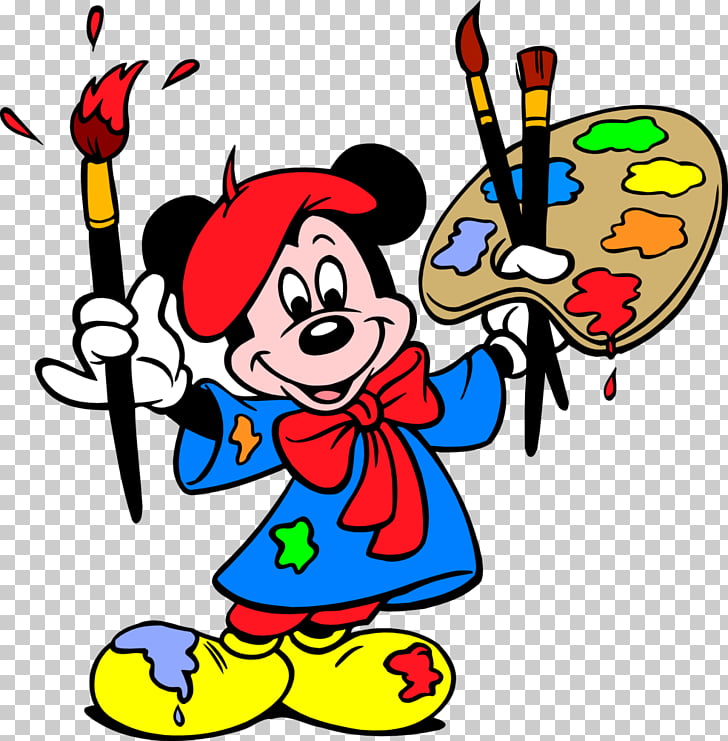 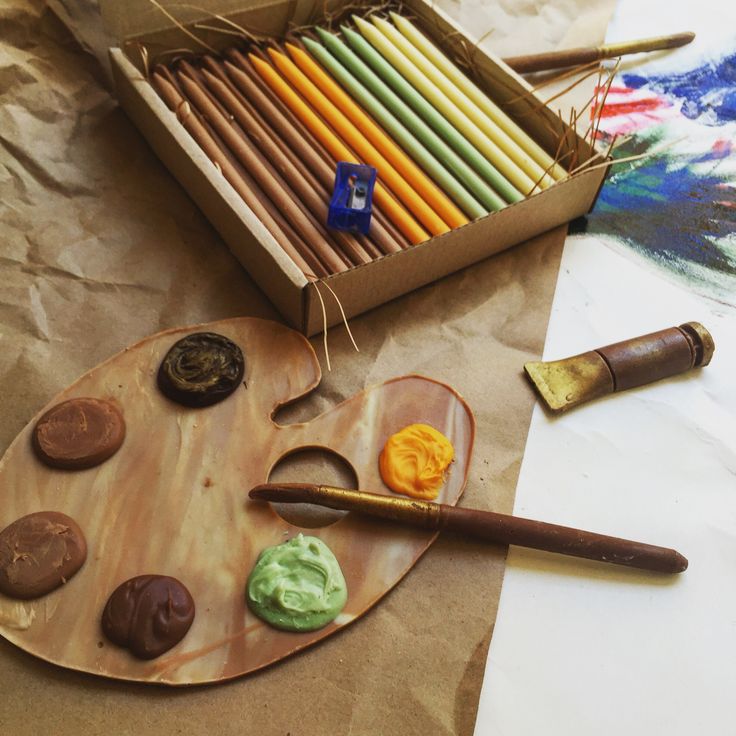 Humanitarian project of the state institution “Mosty Children’s School of Arts” and the district organization of the public association “Belarusian Union of Women”Co-funding of the humanitarian projectНаименование проекта: - «Палитра добра» - привлечение детей с особенностями психофизического развития к занятиям декоративно-прикладным искусством и художественным творчеством.Срок реализации проекта: 12 месяцев3. Организация-заявитель, предлагающая проект: Государственное учреждение образования «Мостовская детская школа искусств» и районная организация общественного объединения «Белорусский союз женщин»4. Цели проекта: проведение занятий по изобразительному искусству,  организация выставок работ детей, художественных конкурсов и различных акций;Задачи, планируемые к выполнению в рамках реализации проекта:- проведение совместных выставок-конкурсов детей с ограниченными возможностями;-  содействие в позитивной социализации лиц из числа детей с особенностями психофизического развития через создание комплекса условий для занятий и общения со своими сверстниками.Целевая группа: дети с особенностями психофизического развития.Краткое описание мероприятий в рамках проекта:- приобретение принадлежностей для занятий: мольбертов, красок, карандашей, мелков, гуаши, пластилина, кистей, бумаги, клея, картона, цветной бумаги;- приобретение мебели;- приобретение софитов.Общий объем финансирования (в долларах США) - 60 000,00 $Средства донора - 54 000,00 $Софинансирование - 6 000,00 $Место реализации проекта: Республика Беларусь, Гродненская область, Мостовский район, г. МостыКонтактное лицо: Маскевич Елена Чеславовна, директор, 80151564493Name of the project: «Palette of goodness» - involvement of children with peculiarities of psychophysical development in arts and crafts and artistic creation classes.Project implementation period: 12 months3.Applicant organization proposing the project: the state institution “Mosty Children’s School of Arts” and the district organization of the public association “Belarusian Union of Women”4.Aims of the project: conducting classes in visual arts, organizing exhibitions of children's works, art competitions and various events.Tasks planned for implementation within the framework of the project:- conducting joint exhibitions and competitions of children with disabilities;- assistance in positive socialization of persons from among children with peculiarities of psychophysical development through the creation of a set of conditions for classes and communication with their peers.Target group: children with peculiarities of psychophysical developmentBrief description of project activities:- purchase of accessories for classes: easels, paints, pencils, crayons, gouache, plasticine, brushes, paper, glue, cardboard, colored paper;- purchase of furniture;- acquisition of spotlights.Total amount of funding (in US dollars) - 60 000,00 $Donor funds - 54 000,00 $Co-funding - 6 000,00 $Place of project implementation: The Republic of Belarus, Grodno region, Mosty district, MostyContact person: Elena Maskevich, director. 80151564493